Inflation, ihre Ursachen und FolgenIntention der Einheit:Die Lernenden sollen im Rahmen der vorliegenden Unterrichtseinheit:Das Ziel der Preisniveaustabilität verstehen,Das Verfahren der Messung von Inflation beschreiben und beurteilen;Die Lohn-Preis-Spirale nachvollziehen;Die Ursachen von Inflationsprozessen (Inflationstheorien) darstellen;Die Auswirkungen der Inflation auf die privaten Haushalte erläutern können.Begriffe:InflationVerbraucherpreisindexWarenkorbLohn-Preis-SpiraleQuantitätstheorieImportierte InflationNachfrageinflationAngebotsinflationGewinndruckinflation(Ökonomische) Kompetenzen:Im Rahmen dieser Unterrichtseinheit werden folgende Kompetenzen an die Lernenden vermittelt:Ökonomische Rahmenbedingungen verstehen;Handlungssituationen ökonomisch analysieren;Ökonomische Konflikte perspektivisch beurteilen.Materialien:Arbeitsblatt „Inflation und Preisindex“Arbeitsblatt „Ursachen der Inflation und ihre Folgen“Grundlagentext:Mit Inflation bezeichnet man einen Prozess anhaltender Preissteigerungen bzw. Geldwertverschlechterungen. Es ist wichtig, zwischen Veränderungen von Preisen einzelner Waren oder Dienstleistungen und denen des allgemeinen Preisniveaus zu unterscheiden. Häufige Änderungen einzelner Preise sind in Marktwirtschaften ganz normal, auch wenn insgesamt Preisstabilität herrscht. Die wechselnden Angebots- und/oder Nachfragebedingungen für einzelne Waren oder Dienstleistungen führen unweigerlich zu Änderungen ihrer Preise. Bei der Messung von Inflation begnügt man sich mit einer Art „repräsentativer Auswahl“ von Preisen. So wird die Preisentwicklung ausgewählter Güter und Leistungen erfasst und anhand eines „Warenkorbs“ gewichtet. Daraus errechnet sich ein so genannter Preisindex, wobei die in einem von den Statistikern zusammengestellten „Warenkorb“ enthaltenen Güter und Dienstleistungen nach Art und Umfang über einen längeren Zeitraum nicht verändert werden. Die Entwicklung des Preisindex gibt also die reine Preisentwicklung eines bestimmten „Warenkorbs“ wieder. Allerdings wird der Warenkorb von Zeit zu Zeit aktualisiert, um Änderungen im Verbraucherverhalten Rechnung zu tragen.Als Mitglied der Europäischen Währungsunion hat Deutschland gemeinsam mit allen Mitgliedern eine gemeinsame Geldpolitik, die von der Europäischen Zentralbank (EZB) bestimmt wird. Die vorrangige Aufgabe der EZB besteht in der Gewährleistung von Preisniveaustabilität. Diese definiert die EZB als jährliche Verbraucherpreisindex-Teuerungsrate von unter, aber nahe 2 % auf mittlere Sicht.Inflation kann vielfältige Ursachen haben. Die Diskussion darüber zeigt, dass die Geldpolitik – wie jede andere Politik auch – nur die Kunst des Möglichen ist. Und das, obwohl die Geldpolitik bei der Inflationsbekämpfung eine relativ starke Stellung besitzt. Der Ursprung des Wortes „Inflation“ (lateinisch: inflare = aufblähen, hineinblasen) deutet auf eine wichtige Voraussetzung anhaltender Preisanstiege hin, nämlich die Aufblähung der Geldmenge. Das bedeutet, dass die Geldmenge in einer Volkswirtschaft auf längere Sicht anhaltend schneller zunimmt als die Gütermenge. Auf die Frage nach den Ursachen der Inflation gibt es in den Wirtschaftswissenschaften unterschiedliche Antworten. Mancher Experte legt das Schwergewicht auf das Verhältnis der gesamtwirtschaftlichen Nachfrage – der inländischen Wirtschaft, des Staates und der Exportnachfrage des Auslandes – zu den realen Produktionsmöglichkeiten. Andere betonen demgegenüber die autonome Rolle von Importpreisen, Lohnkosten und der Preispolitik der Unternehmen. Wieder andere heben den politischen Charakter der Inflation hervor, auf den Kampf einzelner Gruppen – zu denen auch der Staat zählt – um einen höheren Anteil am Sozialprodukt zu erlangen. Auch die Folgen der Inflation sind vielfältig. Sicher ist nur, dass eigentlich jeder irgendwie von Inflation betroffen ist. Sei es durch ein real abnehmendes Sparvermögen, einen höheren Beitrag für die private Altersvorsorge oder eben höhere Preise. Ob nun als Gewinner oder als Verlierer, hängt dabei von der jeweiligen Situation ab.Die Lohn-Preis-Spirale zeigt, dass die Inflation – trotz der negativen Auswirkungen, die sie auf eine Volkswirtschaft hat – doch ein fester Bestandteil zu sein scheint. Höhere Preise rufen bei den Arbeitnehmern und Gewerkschaften den Wunsch nach einem höheren Einkommen hervor, um den Kaufkraftverlust auszugleichen. Höhere Lohnkosten drängen die Unternehmen dazu, die Preise zu erhöhen und immer so weiter. In dieser Unterrichtseinheit werden diese Themen behandelt. Zunächst wird Inflation als volkswirtschaftlicher Begriff erläutert und erklärt, wie man sie messen kann. Anschließend werden sowohl die Ursachen für die Inflation als auch ihre Folgen beleuchtet. Unterrichtsverlauf, 1. Einzelstunde (45 Minuten)Unterrichtsverlauf, 2. Einzelstunde (45 Minuten)Unterrichtsverlauf, 3. Einzelstunde (45 Minuten)AnmerkungenDiese Unterrichtseinheit eignet sich besonders gut für den Einsatz in den Fächern Politik, Sozialwissenschaften und Wirtschaft. In der ersten Stunde geht es zunächst darum, den Schülerinnen und Schülern „Inflation“ als volkswirtschaftliches Thema nahezubringen. Nachdem deutlich ist, wie man Inflation misst, werden in den folgenden Stunden sowohl die Ursachen (Inflationstheorien) als auch die Folgen der Inflation genauer untersucht.StundeEinstieg / ÜbungDas Thema „Inflation“ wird durch einen Exkurs in die Geschichte Deutschlands eingeführt. Die Geschichte über die Hyperinflation im Jahr 1922/23 soll das Interesse der Schülerinnen und Schüler für das Thema wecken. Ohne Vorwissen wird daher der Text „Hyperinflation in Deutschland“ (Arbeitsblatt „Inflation und Preisindex“) gelesen und mithilfe von Aufgabe 1 diskutiert. Durch die Bearbeitung der Textbox verstehen die Schülerinnen und Schüler, warum die Inflation ein sensibles Thema und die Preisniveaustabilität – zur Verhinderung von Inflation – einen solch hohen Stellenwert in Deutschland hat. Hintergrundwissen aneignenAnhand der Texte auf dem Arbeitsblatt „Inflation und Preisindex“ verstehen die Schülerinnen und Schüler, was Inflation bedeutet und wie sie gemessen wird. In den Aufgaben 2 und 3 setzen sie sich intensiv mit der Zusammenstellung des Warenkorbs auseinander, der zum Verbraucherindex genutzt wird. Nicht vertreten im Warenkorb sind Rolls Royce und Petroleumlampe, da diese im Gegensatz zu Backofenpommes nicht von einer repräsentativen Mehrheit konsumiert werden.Hier wird klar, dass die amtliche Inflation immer nur die Inflation für einen „Durchschnittsbürger“ ist, also für jemanden, der ungefähr die Güter konsumiert, die in dem Warenkorb liegen. Weichen die Kaufgewohnheiten einer Person wesentlich vom durchschnittlichen Konsumverhalten und damit von dem Warenkorb ab, auf dem der Index basiert, so erlebt diese Person möglicherweise eine Veränderung der Lebenshaltungskosten. Daher wird es immer einige Menschen geben, die mit ihrem „persönlichen Warenkorb“ eine höhere „Inflationsrate“ feststellen, und andere, die eine niedrigere „persönliche Inflationsrate“ konstatieren. Mit anderen Worten: Die vom Index gemessene Teuerung ist lediglich ein Näherungswert für die durchschnittliche Situation in der Wirtschaft allgemein; sie ist nicht identisch mit den von jedem einzelnen Verbraucher wahrgenommenen Preisveränderungen insgesamt.Methodische VertiefungUm das Konzept „Inflation“ und „Preisindex“ zu verinnerlichen, wird das Gelernte an einem konkreten Beispiel verdeutlicht. Genannt sind 4 Jahre mit der jeweiligen Gesamtsumme des Warenkorbs, der für den Preisindex genutzt wird. Der Preisindex liegt im Jahr 1 bei 100 = Basisjahr (100 Prozent). Die Tabelle zeigt den Preisindex in den folgenden Jahren. Der Text liefert eine knappe Erklärung hierzu. Aufgabe 3 des Arbeitsblattes „Inflation und Preisindex“ fordert die Schülerinnen und Schüler auf, die Formel für die Indexberechnung herauszuschreiben. Wenn der Güterkorb im Jahr 1 einen Wert von 1875,32 Euro = 100 Prozent hatte, dann resultiert aus dem Güterwert des Jahres 4 mit 2091,98 Euro ein Preisindex von (2091,98 / 1875,32) x 100 = 111,55. Dies bedeutet, dass zwischen den Jahren 1 und 4 das Preisniveau um 11,55 Prozent gestiegen ist. Die Formel lautet demnach:(Neuer Güterkorbwert / alter Güterkorbwert) x 100Für die Inflationsrate bezieht man sich immer nur auf den Gesamtwert des Warenkorbs vom Vorjahr, nicht ein (weiter zurückliegendes) Basisjahr. Hier ist die Formel: (Güterkorbwert Jahr x – Güterkorbwert Jahr x-1) / Güterkorbwert Jahr x-1Somit errechnet sich für das Jahr 2 eine Inflationsrate von 6,55 Prozent und 1,65 Prozent im Jahr 3.HausaufgabenDer Unterschied zwischen Prozent und Prozentpunkt ist, dass Prozent sich immer auf eine Ausgangsgröße bezieht. Prozentpunkte hingegen beziehen sich auf die Prozentskala. Sind also dieses Jahr 15 Prozent der Studenteninnen und Studenten zur Einführungsveranstaltung erschienen, während es letztes Jahr 12 Prozent waren, dann kann sich der Veranstalter über einen Zuwachs von 25 Prozent oder 3 Prozentpunkten freuen.StundeEinstieg Als Einstieg wird die Hausaufgabe besprochen. Die Schülerinnen und Schüler tragen ihre Rechnungen vor. Dies verdeutlicht den Unterschied zwischen Prozent und Prozentpunkt, der insbesondere bei kleinen Ausgangsgrößen sehr markant ist.Fachliche Vertiefung I und IIMithilfe des Arbeitsblattes „Ursachen und Folgen der Inflation“ erkennen die Schülerinnen und Schüler die ökonomischen Systemzusammenhänge, in die die Inflation eingebunden ist. Dazu werden zunächst in Gruppenarbeit die verschiedenen Inflationstheorien bearbeitet. Jede Gruppe stellt dem Kurs im Anschluss an eine kurze Arbeitsphase „ihre“ Inflationstheorie vor. Dabei lassen sich die Theorien in hausgemachte und importierte Nachfrageinflation, in eine Kostendruck- und Gewinndruckinflation bei den Angebotsinflationen sowie den quantitätstheoretischen Erklärungsansatz der Geldmengeninflation einteilen. Nachdem der Kurs auch den Textabschnitt zu den Folgen der Inflation gelesen haben, versuchen die Schülerinnen und Schüler sich anhand des kurzen Erklärungshinweises die Lohn-Preis-Spirale zu erschließen. Eine mögliche Erklärung als Hintergrundinformation für den Lehrer von der Bundeszentrale für politische Bildung:„Preis-Lohn-Preis-Spirale: […] bildlicher Ausdruck für die wechselseitigen Zusammenhänge zwischen dem Anstieg der Löhne als Folge von Preiserhöhungen und der Preise als Folge von Lohnsteigerungen, besonders in dem Sinn, dass die Unternehmen gestiegene Löhne zur Rechtfertigung von Preiserhöhungen heranziehen, die Gewerkschaften wiederum ihre Lohnforderungen mit erhöhten Preisen begründen. Die fortgesetzten Lohn- und Preissteigerungen lösen eine Kettenreaktion weiterer Lohn- und Preissteigerungen aus. Gestiegene Löhne führen zu wachsender Nachfrage der privaten Haushalte und zu steigenden Produktionskosten, die von den Unternehmen, insbesondere wenn die Lohnerhöhungen über den Produktivitätssteigerungen liegen, durch Preissteigerungen wieder weitergegeben werden. Gestiegene Preise wiederum führen zu erneuten höheren Lohnforderungen der Gewerkschaften, zu weiteren Preissteigerungen usw. Die Lohn-Preis-Spirale ist dabei weniger eine Ursache der Inflation als mehr eine dauernde Anpassungsreaktion von Haushalten und Unternehmen auf eine inflationäre Entwicklung, die dadurch jedoch weiter verstärkt wird.Die Analyse der Handlungssituation „Tarifverhandlung“ verdeutlicht den Schülerinnen und Schülern, welchen Einfluss die Inflation auf das alltägliche Leben hat. StundeEinstieg Zum Einstieg werden die möglichen Ursachen der Inflation wiederholt. Hier kann ein besonderer Fokus auf die richtige Einordnung in geldmengen-, nachfrage- und angebotsinduzierter Inflation gelegt werden. Auch die Lohn-Preis-Spirale aus der vorherigen Stunde kann wiederholt werden. Persönliche Auseinandersetzung mit dem ThemaIn dieser Phase sollen die Schülerinnen und Schüler verstehen, dass es zwar Verlierer und Gewinner bei der Inflation gibt, aber dass man niemals nur einer dieser Gruppen angehört. Im Gegenteil: Man ist gleichzeitig immer in mehreren Gruppen vertreten, auf die sich die Inflation unterschiedlich auswirkt. Somit ist quasi jeder irgendwie von der Inflation betroffen. Um das zu verdeutlichen, sollen sich die Schülerinnen und Schüler in verschiedenen Rollen hineinversetzen und analysieren, welche Auswirkungen Inflation in dieser Situation auf sie hat. Die Aufgabe 3 auf dem Arbeitsblatt wird in Einzelarbeit gelöst und im Klassengespräch besprochen:Als Sparer ist man auf der Verliererseite. Das Sparguthaben nimmt durch Inflation real ab. Außerdem steigen die Preise. Ein Kredit mit einem festen Zinssatz ist gut und bringt einen auf die Gewinnerseite, da Schulden dem Nominalprinzip angehören und nicht mehr werden, sondern durch die Inflation schneller abgezahlt sind. Das liegt allerdings nur daran, dass der Zinssatz nicht erhöht wird, wie es in der realen Wirtschaft durch Inflation stattfindet.Die Leistungen an eine Lebensversicherung müssen erhöht werden, wenn man mit der ausbezahlten Versicherungssumme später noch gut zurechtkommen möchte. Die Inflation macht einen hier zum Verlierer.Kundenaufträge gehen durch eine Inflation zurück. Das kann entweder daran liegen, dass die Kunden sich weigern, immer höhere Preise zu bezahlen oder sie generell von der Inflation in ihrem Kaufverhalten abgewürgt wurden. Der Unternehmer ist der Verlierer.Diskussion und AusblickOft hört man, dass es sich besonders lohnt, in Inflationszeiten Schulden zu machen, da die Inflation diese Schulden einfach wegfräße. Um diesen Irrglauben aufzudecken, sollen sich die Schülerinnen und Schüler kritisch mit dieser Stellungnahme auseinandersetzen. Falls die Schülerinnen und Schüler nicht von allein die Lösung finden, sollte die Lehrkraft den zu zahlenden Zinssatz – der zu Zeiten der Inflation wächst – erwähnen und somit das Argument entkräften, Schulden würden einfach abnehmen.Arbeitsblatt „Inflation und Preisindex“Hyperinflation in Deutschland1922/23 erlebte Deutschland die wohl höchste Inflation aller Zeiten. Um die Staatsschulden aus dem 1. Weltkrieg bezahlen zu können, druckte die Deutsche Reichsbank viel mehr Geld als die reale Wirtschaftsleitung erforderte. Durch das Überangebot an Geld stiegen die Preise für alle Güter und ein rasanter Geldwertverlust war die Folge. Als Kompensation forderten Arbeitnehmer Lohnerhöhungen, wodurch noch mehr Geld in Umlauf geriet. Aus der Spirale der Geldentwertung entwickelte sich eine „Hyperinflation“, die auf ihrem Höhepunkt eine Inflationsrate von 100 Millionen Prozent erreichte. Mit Schubkarren wurde das Geld für Brote und andere Alltagsgüter angeliefert, bis immer höherwertige Geldscheine gedruckt wurden (siehe oben). Der höchste Geldschein war der 100 Billionen-Mark-Schein.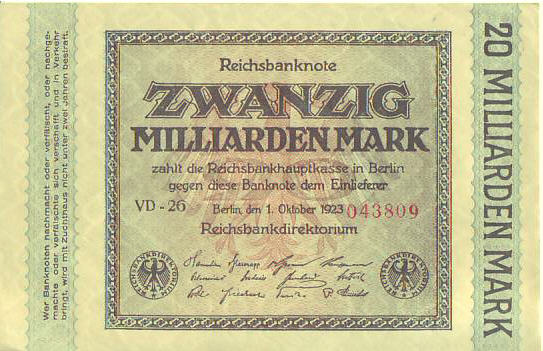 Durch die Währungsreform von 1923 wurde schließlich der Inflation ein Ende bereitet. Eine Billion Mark wurde gegen eine Rentenmark umgetauscht, die als Übergangswährung bis zur Reichsmark eingeführt wurde. Millionen von Sparern verloren durch die Hyperinflation ihr gesamtes Vermögen, da man von dem hart ersparten Geld immer weniger kaufen konnte und es letztlich wertlos wurde.Was ist Inflation?Inflation kommt von dem lateinischen Wort ‚inflare‘, was auf Deutsch „aufblasen“ bedeutet. In einer Marktwirtschaft können sich die Preise für Waren und Dienstleistungen jederzeit ändern – einige Preise steigen, während andere fallen. Erhöhen sich die Güterpreise allgemein, und nicht nur die Preise einzelner Produkte, so spricht man von „Inflation“. In dieser Situation kann man für einen Euro weniger kaufen oder anders ausgedrückt: Ein Euro ist dann weniger wert als zuvor. Daher versteht man unter Inflation allgemein auch eine Geldentwertung.Wie wird Inflation gemessen?Wie kann man Inflation messen? In einer Volkswirtschaft gibt es Millionen von Preisen. Diese Preise unterliegen ständigen Veränderungen, die im Grunde Veränderungen des Angebots von und der Nachfrage nach einzelnen Waren und Dienstleistungen widerspiegeln und dadurch einen Hinweis auf die „relative Knappheit“ der betroffenen Waren und Dienstleistungen liefern. Es liegt auf der Hand, dass es weder praktikabel noch wünschenswert ist, all diese Preise zu berücksichtigen. Gleichzeitig ist es aber auch nicht angemessen, nur einige von ihnen zu betrachten, denn sie sind möglicherweise nicht repräsentativ für das allgemeine Preisniveau.Die meisten Länder verfolgen bei der Messung von Inflation einen einfachen, naheliegenden Ansatz, indem sie den sogenannten Verbraucherpreisindex (VPI) heranziehen. Dabei wird das Kaufverhalten der Verbraucher analysiert, um festzustellen, welche Waren und Dienstleistungen Verbraucher typischerweise kaufen und welche daher als in gewisser Weise repräsentativ für den Durchschnittsverbraucher einer Volkswirtschaft betrachtet werden können. Dazu gehören nicht nur die Artikel, die Verbraucher täglich kaufen (z. B. Brot und Obst), sondern auch Gebrauchsgüter (z.B. Autos, PCs, Waschmaschinen usw.) und wiederkehrende Transaktionen (z.B. Mietzahlungen). Die Zusammenstellung dieser „Einkaufsliste“ von Artikeln und ihre Gewichtung entsprechend ihrer Bedeutung in den Budgets der Verbraucher ergeben den sogenannten Warenkorb. Jeden Monat prüft eine Gruppe von Preisbeobachtern die Preise dieser Artikel an verschiedenen Verkaufsstellen. In der Folge werden die Kosten dieses Korbs immer wieder verglichen, sodass eine Zeitreihe für den Preisindex entsteht. Die jährliche Inflationsrate kann dann berechnet werden, indem man die Veränderung der Kosten des Warenkorbs heute als Prozentsatz der Kosten des identischen Warenkorbs vor einem Jahr ausdrückt. Preisindex und InflationsrateIm Folgenden versuchen wir das Konzept des Preiseindex und der Inflationsrate verständlich zu machen: Nehmen wir einmal an, der Warenkorb in Jahr 1 habe einen Gesamtwert von 1875,32 Euro, was 100 Prozent entspricht, da es das erste Jahr bzw. das Basisjahr ist. In Jahr 4 ist der Gesamtwert auf 2091,98 Euro gestiegen. Der Preisindex beträgt nun 111,55. Da ein Preisindex immer in Relation zu der Basis 100 errechnet wird, bedeutet dies nichts anderes, als dass das durchschnittliche Preisniveau zwischen den Jahren 1 bis 4 um 11,55 Prozent gestiegen ist. Die Inflationsrate hingegen beschreibt die prozentuale Veränderung des Warenkorbpreises nicht im Vergleich zu einem bestimmten Basisjahr, sondern bezieht sich immer auf das Vorjahr. In Jahr 4 beträgt die Inflationsrate demnach 2,99 Prozent und errechnet sich entweder durch Vergleich der Güterkorbwerte 2031,22 (Jahr 3) und 2091,98 (Jahr 4) oder durch Vergleich der entsprechenden Indexwerte 108,31 (Jahr 3) und 111,55 (Jahr 4). Hier zeigt sich auch der Unterschied zwischen Prozent und Prozentpunkten: der Preisindex stieg zwischen den Jahren 3 und 4 um 111,55 – 108,31 = 3,24 Prozentpunkte, was – wie oben dargestellt – einer Inflation von 2,99 Prozent entspricht.(Autorentext)Fragen und Aufgaben zum Text:Bitte diskutiert über den historischen Exkurs zur Hyperinflation im Jahr 1923 und versucht zu verstehen, warum Preisniveaustabilität im öffentlichen Bewusstsein in Deutschland heute eine solch hohe Bedeutung hat.  
Bitte erörtert, was im Warenkorb, der zur Messung der Inflation genommen wird, enthalten sein sollte. Sollten Autos wie z. B. Rolls Royce, Petroleumlampen und Backofenpommes Bestandteil des Warenkorbs sein? (nur eines der drei Produkte ist im Warenkorb enthalten)
Für wen gilt die amtlich errechnete Inflationsrate? Bitte stellt dieser Inflation eine „persönliche“ bzw. „gefühlte“ Inflation gegenüber.
Welche Formel liefert den Preisindex bei der Indexberechnung? Bitte ergänzt die fehlenden Inflationsraten für die Jahre 2 und 3.
Häufig werden die Begriffe Prozent und Prozentpunkt verwechselt. Bitte erläutert den Unterschied anhand des folgenden Beispiels: Zur diesjährigen Einführungswoche an der Universität sind 15 Prozent der Studenteninnen und Studenten erschienen. Im Jahr davor waren es 12 Prozent. Wie stark ist die Veränderung in Prozent bzw. in Prozentpunkten? Arbeitsblatt „Ursachen der Inflation und ihre Folgen“Ursachen der Inflation – InflationstheorienEs gibt zahlreiche Theorien über die Ursachen der Inflation, was darauf schließen lässt, dass es mehrere Faktoren sind, die zusammenwirken und zu einer Inflation führen. Grundsätzlich lassen sich diese Theorien in geldmengen-, nachfrage- und angebotsinduzierte Inflationsentwicklungen einordnen.Entsprechend der Bedeutung des Ursprungwortes ‚inflare‘ (aufblähen) besagt die Quantitätstheorie, dass bei erhöhter Geldmenge im Umlauf (Aufblähung), aber gleichbleibendem Güterangebot, der Wert des Geldes abnimmt. Dies setzt allerdings voraus, dass die höhere Geldmenge eins zu eins für die Nachfrage von Gütern genutzt wird und nicht bei einer Person „brach liegt“ (z.B. auf dem Konto). Im Allgemeinen kann man aber sagen, dass eine übermäßige Ausdehnung des Geldvolumens eine Gefahr für die Preisniveaustabilität birgt.Von einer Nachfrageinflation kann man sprechen, wenn die Nachfrage nach Gütern und Dienstleistungen, das mit den vorhandenen Produktionskapazitäten erstellbare Angebot im Inland übersteigt. Ein Nachfrageüberhang wird in der Regel die Güterpreise nach oben treiben. Ein solcher kann entstehen, wenn private Haushalte weniger sparen und mehr für Konsumgüter ausgeben. Er kann aber auch darauf zurückgehen, dass sich die private Investitionstätigkeit verstärkt. Wenn die Unternehmer mehr in neue Anlagen (Fabrikgebäude, Maschinen) investieren, steigt die Nachfrage nach Gütern und Arbeitskräften. Demgegenüber bringen die neuen Betriebsstätten ihre Produkte erst zu einem späteren Zeitpunkt auf den Markt. […] Zu einem gesamtwirtschaftlichen Nachfrageüberhang können neben der Konsum- und der Investitionsnachfrage des privaten Sektors auch die Nachfrage des Staates und die Nachfrage des Auslands nach heimischen Gütern (Exporten) beitragen.Besonders ist auch der Preis, den unsere Wirtschaft für importierte Güter bezahlen muss, von erheblicher Bedeutung. Werden Konsumgüter eingeführt, steigen die Verbraucherpreise hierzulande unmittelbar. Da die Bundesrepublik Deutschland zudem arm an Rohstoffen und Energiequellen ist, müssen diese in großem Umfang eingeführt werden. Verteuerungen an den Rohstoffmärkten und Verteuerungen von Vorleistungen lassen die Produktionskosten steigen und damit auch tendenziell die Angebotspreise der Unternehmen. Die so importierte Inflation spielt also nicht nur auf der Nachfrageseite, sondern auch auf der Angebotsseite unserer Wirtschaft eine Rolle. Als Angebotsinflation bezeichnen wir deshalb einen Zustand, bei dem Preissteigerungen auf der Angebotsseite ausgelöst werden. Die Unternehmen versuchen, Kostensteigerungen über die Preise weiterzugeben (Kostendruckinflation). Angesichts des Einflusses der Lohnkosten auf die gesamten Kosten der Gütererzeugung steht dabei die Lohnentwicklung im Vordergrund. Die volkswirtschaftlichen Auswirkungen von Lohnsteigerungen hängen allerdings davon ab, in welchem Verhältnis diese zur Entwicklung der so genannten Arbeitsproduktivität, also der Erzeugung von Gütern und Dienstleistungen je Arbeitsstunde, stehen. Können nämlich bei gleichem Arbeitseinsatz mehr Güter hergestellt werden, so muss ein Anstieg der Löhne nicht zu einem höheren Angebotspreis der Güter führen.Zur Angebotsinflation zählt ferner die so genannte Gewinndruckinflation, bei der die Unternehmen die Preise bei unveränderten Kosten anheben, um ihre Gewinne zu erhöhen. Voraussetzung für diese Inflationsart ist jedoch eine unabhängig von den Marktbedingungen erfolgende Preissetzung durch marktbeherrschende Unternehmen und den Staat (administrierte Preisbildung).Nicht auf allen Märkten funktioniert nämlich der Wettbewerb ausreichend. Offene und vor allem versteckte Kartellbildung, aber auch staatliche Preissetzungen behindern das freie Spiel von Angebot und Nachfrage in vielfältiger Weise. Manche Unternehmen sind deshalb in der Lage, Kostensenkungen in den Absatzpreisen nicht weitergeben zu müssen bzw. in ihrer Kalkulation auf die Durchschnittskosten unabhängig von der Marktlage eine bestimmte Gewinnmarge aufzuschlagen.Die Folgen der Inflation für:Einkommen: Erwerbstätige, die nicht an Kaufkraft verlieren möchten, müssen die Geldentwertung durch Einkommenserhöhung ausgleichen. Das kann problematisch werden. Gewerkschaften schaffen es meist, einen Inflationsausgleich zu erlangen, allerdings ist dies Teil der sogenannten „Lohn-Preis-Spirale“ wonach ein höherer Lohn höhere Preise nach sich zieht, da die Unternehmen versuchen, die höheren Kosten auszugleichen. Die Arbeitnehmer fordern daraufhin wiederum ein höheres Einkommen, um der Preissteigerung entgegenzuwirken und schon ist die Spirale in vollem Gange. Dabei ist jedoch empirisch nicht bewiesen, wer die „Lohn-Preis-Spirale“ in Bewegung gesetzt hat.Vermögen: Geldvermögen wachsen durch Zinsen. Liegen diese unter der Inflationsrate, nehmen Geldvermögen real ab. Somit schwächt die Inflation die Wertaufbewahrungsfunktion des Geldes und Sparer sind die Verlierer. Spareinlagen (mit niedrigen Zinssätzen) bilden jedoch die typische Anlageform der breiten Bevölkerungsmasse. Sparkonteninhaber tragen somit einen besonders hohen Teil der Inflationskosten. Sachvermögen sind auf der anderen Seite von Inflation kaum betroffen, da diese Art des Vermögens durch Wertsteigerungen wächst und diese meist über der Inflation liegt.Schulden: Schulden unterliegen dem Nominalwertprinzip. Das heißt, der einmal verschuldete Betrag bleibt auch bei hoher Inflation derselbe Betrag, den es zurückzuzahlen gilt. Somit profitieren Schuldner durch Inflation, Gläubiger verlieren. Um dem vorzubeugen, beinhalten Kreditverträge häufig Inflationsausgleiche.Beschäftigung: der empirische Zusammenhang zwischen Inflation und Beschäftigung wird meist mithilfe der Phillips-Kurve dargestellt, die eine negative Beziehung zwischen Arbeitslosenrate und Inflation zeigt. Anders ausgedrückt, je höher die Inflation, desto höher der Beschäftigungsstand. Dieser Zusammenhang ist jedoch nicht kausal bewiesen und ob eine höhere Inflation zu mehr Arbeitsplätzen führt, hängt vor allem von der bestehenden Kapazitätsauslastung der Wirtschaft ab. Je höher diese Auslastung, umso mehr führt eine Erhöhung der Geldmenge zu höherer Inflation. Ist die Auslastung gering, kann der Beschäftigungseffekt größer ausfallen. Fragen und Aufgaben zum Text:Bitte teilt den Kurs in fünf Gruppen auf und ordnen Sie jeder Gruppe eine der Inflationstheorien zu. Jede Gruppe präsentiert dem Kurs „ihre“ Theorie.Bitte beschreibt etwas genauer, was es mit der sogenannten „Lohn-Preis-Spirale“ auf sich hat. Welche Rolle spielt die Inflation bei den Tarifverhandlungen?Jeder ist von Inflation betroffen, da man nicht entweder zur Gewinner- oder Verliererseite gehört, sondern gleichzeitig in mehreren Gruppen vertreten ist. Bitte versetzt Euch in folgende Rollen und beschreibt Eure Situation bei hoher oder steigender Inflation (als Verlierer oder Gewinner der Inflation):Ihr plant den Bau eines Eigenheims und seid dabei, dafür ein Sparguthaben anzusammeln;Für den Kauf einer Eigentumswohnung nehmt Ihr einen Kredit mit einem festen Zinssatz auf;Ihr zahlt regelmäßig Beiträge in Ihre Lebensversicherung für Ihre AltersvorsorgeAls Manager eines Unternehmens habt Ihr bei Eurer Produktionsplanung eine bestimmte (hohe) Kundennachfrage einkalkuliert.Bitte diskutiert die Aussage „In Zeiten von Inflation sollte man Schulden machen!“ThemaZielgruppeDauerInflation;Messung von Inflation und Preisindizes;Inflationsursachen:  Folgen und Auswirkungen Sek IICa. 2 Stunden PhaseZeitInhaltSozialformMedien und MaterialienAnmerkungenEinstieg / Übung15 MinutenHyperinflation in DeutschlandAbhandlung des Kurztextes „Hyperinflation in Deutschland“ Besprechung der Aufgabe 1KlassenunterrichtArbeitsblatt „Inflation und Preisindex“Als Einstieg in das Themenfeld Inflation lesen die Schülerinnen und Schüler einen kurzen Text über die Hyperinflation in Deutschland im Jahr 1922/23. Der Text soll das Interesse der Schülerinnen und Schüler für die folgenden Aufgaben und Inhalte der Unterrichtseinheit wecken. Außerdem sollen sie den hohen Stellenwert die Preisniveaustabilität in Deutschland begreifen.Hintergrundwissen aneignen20        MinutenBegriff „Inflation“ und deren Messung verstehenGemeinsames Verständnis der Textabschnitte „Was ist Inflation“ und „Wie wird Inflation gemessen“ Diskussion der Aufgaben 2 und 3 KlassenunterrichtArbeitsblatt „Inflation und Preisindex“Die Schülerinnen und Schüler verstehen, was Inflation bedeutet und wie sie gemessen wird. Anhand der Übungen 2 und 3 setzen sie sich mit der Zusammenstellung des repräsentativen Warenkorbs auseinander und verstehen, wie dieser aufgebaut ist. Zudem begreifen sie, dass die amtliche Inflation nur für den „Durchschnittsverbraucher“ gilt. Für alle diejenigen, deren Kaufverhalten von diesem Warenkorb abweicht, gilt eine andere „individuelle“ Inflation. Methodische Vertiefung10       MinutenIndexberechnung und Inflationsrate Abhandlung des Textes „Preisindex und Inflation“ Besprechung der Aufgabe 4KlassenunterrichtArbeitsblatt „Inflation und Preisindex“Das Konzept der Inflation und des Preisindizes wird mithilfe eines konkreten Beispiels verdeutlicht. Die Schülerinnen und Schüler errechnen selbst fehlende Inflationsraten für den konstruierten Warenkorb. HausaufgabeHausaufgabeProzent und Prozentpunkte: Aufgabe 5Prozent und Prozentpunkte: Aufgabe 5Arbeitsblatt „Inflation und Preisindex“Durch die Hausaufgabe machen sich die Schülerinnen und Schüler den Unterschied zwischen Prozent und Prozentpunkt noch einmal bewusst.PhaseZeitInhaltSozialformMedien und MaterialienAnmerkungenEinstieg10       MinutenBesprechung der HausaufgabenKlassenunterrichtArbeitsblatt „Inflation und Preisindex“Die Schülerinnen und Schüler präsentieren ihre Hausaufgaben. Die Tabelle auf dem Arbeitsblatt wird gemeinsam vervollständigt.Fachliche Vertiefung I25       Minuten InflationstheorienGruppenarbeit: Bearbeitung der Aufgabe 1 und anschließende Ergebnispräsentation im PlenumGruppenarbeitPlenumArbeitsblatt „Ursachen der Inflation und ihre Folgen“ Die Schülerinnen und Schüler erkennen die ökonomischen Systemzusammenhänge, die zu Inflation führen können. Sie stellen die einzelnen Theorien den anderen Kursteilnehmern vor.Fachliche Vertiefung II10        MinutenLohn-Preis-SpiraleLesen des Textes „Folgen der Inflation“ und Bearbeitung der Aufgabe 2Vertiefung des Wissens zum Thema Aufschaukeleffekt zwischen Lohnerhöhungen und PreiserhöhungenKlassenunterrichtArbeitsblatt „Ursachen der Inflation und ihre Folgen“Basierend auf dem kurzen Textabschnitt zur Lohn-Preis-Spirale versuchen die Schülerinnen und Schüler die Handlungssituation „Tarifverhandlung“ ökonomisch zu analysieren. Dadurch wird ihnen klar, welchen Einfluss die Inflation auf das alltägliche Leben hat. Zudem können sie den ökonomischen Konflikt zwischen erhöhten Preisen und Lohnerhöhungen perspektivisch beurteilen.PhaseZeitInhaltSozialformMedien und MaterialienAnmerkungenEinstieg10 MinutenWiederholung der Inflationsursachen Kurze Rekapitulation der Inflationstheorien und der Lohn-Preis-SpiraleKlassenunterricht bzw. Vortrag der Schülerinnen und SchülerArbeitsblatt „Ursachen der Inflation und ihre Folgen“Die Theorien zur Inflation werden noch einmal wiederholt. Hier ist besonders darauf zu achten, diese richtig einzuordnen (nämlich in geldmengen-, nachfrage- und angebotsinduzierte Inflation) Persönliche Auseinandersetzung mit dem Thema25     MinutenFragestellung: Wen betrifft die Inflation und in welchem Umfang?In verschiedene Situationen hineinversetzen und analysieren, welche Auswirkungen diese hat (Aufgabe 3)Besprechen der Aufgabe 3EinzelarbeitArbeitsblatt „Ursachen der Inflation und ihre Folgen“Die Schülerinnen und Schüler versetzen sich in verschiedene Rollen und analysieren, wie die Inflation sie in der gegebenen Situation „betrifft“. Aus der Aufgabe wird deutlich, dass man nicht auf der Gewinner- oder Verliererseite steht, sondern niemand von der Inflation unberührt bleibt. Diskussion und Ausblick10     MinutenThema: Schulden zu InflationszeitenKritische Auseinandersetzung der Stellungnahme „In Zeiten von Inflation sollte man Schulden machen!“ (Aufgabe 4)KlassenunterrichtArbeitsblatt „Ursachen der Inflation und ihre Folgen“Die Schülerinnen und Schüler haben verstanden, dass Schulden dem Nominalwertprinzip angehören. Daher ist es „günstig“ in den Inflationszeiten Schulden zu machen, da diese mit der Zeit „real“ weniger werden. Jedoch ist dies ein Trugschluss, da – sofern es sich nicht um einen zinslosen Kredit handelt – immer auch Zinsen gezahlt werden müssen, die mit der Inflation ansteigen.JahrPreis des WarenkorbsPreisindex(100=Jahr 1)Inflationsrate (in % gegenüber Vorjahr)11875,32100-21998,21106,5532031,22108,3142091,98111,552,99